conscience phonologique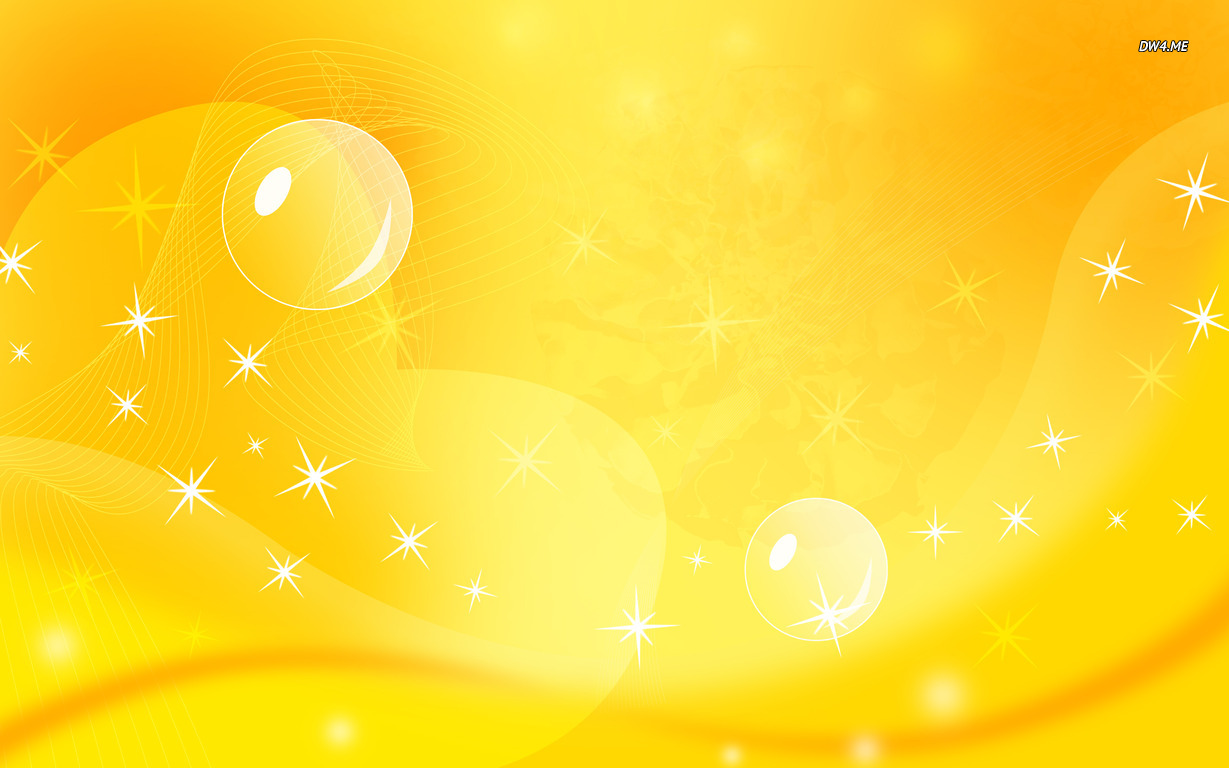 l’écoute de bruits, de phrases, de motsSe préparer à la compréhension du principe alphabétique.Les bruits et la voixDiscriminer et identifier des bruitsPlacer une série d'objets de la classe qui font du bruit quand on les manipule dans un sac opaque. Choisir certains objets avec des sons complètement différents et d’autres avec des sons plus proches.Faire piocher et sortir les objets un à un pour les faire identifier et nommer. Puis replacer les jouets dans le sac et en manipuler un qui reste caché. Demander à un élève lequel c'est.Pour les élèves qui ne parlent pas : préparer une série de cartes avec les photos des objets que l’élève pourra pointer.Redonner dans le bon ordre 2 bruits entendusGarder 5 ou 6 objets de l’exercice précédent et les disposer sur la table derrière un paravent placé de façon à ce que l’élève ne voit pas les objets. « Écoute bien et après tu fais comme moi. »Faire du bruit avec deux objets puis enlever le paravent pour que l’élève ait accès aux objets.Répéter l’exercice quelques fois.Percevoir et représenter la succession de quelques bruitsUtiliser un cd ou des sons enregistrés sur smartphone avec une dizaine de bruits d’animaux et des cartes représentant les animaux correspondants.Commencer par faire identifier les bruits : « Écoute et montre-moi la carte de l’animal que tu as entendu. »Puis faire une démonstration : passer 3 sons et disposer au fur et à mesure les cartes devant soi de gauche à droite en verbalisant : « j’entends le chat, puis j’entends le chien et maintenant j’entends l’oiseau. »« Écoute les bruits et prend les bonnes cartes. »Essayer de faire l’exercice avec 2 puis 3 puis 4 bruits d’affilé.Mémoriser et représenter la succession de quelques bruitsMême exercice mais les cartes sont cachées par un paravent pendant l’écoute. On enlève ensuite le paravent et l’élève doit prendre et placer les cartes.Les phrasesÉcouter et comprendre et une phraseUtiliser des séries de cartes représentant des situations dont certaines sont proches à un détail près et d’autres plus éloignées (par exemple les cartes de la boîte Jeu de langage, Nathan). Placer sur la table devant l’élève quelques cartes avec des situations très différentes : « Montre-moi la carte où tu vois… » en choisissant juste un mot qui pourra faire discriminer la carte (par exemple : la carte où tu vois un chat). Refaire l’exercice 3 ou 4 fois.Recommencer en proposant des cartes où il faudra distinguer entre des cartes plus proches (par exemple le même animal mais dans différentes situations) puis très proches (avec juste un détail qui change).Formuler une phrase porteuse de sensUniquement pour les élèves qui peuvent parler : proposer les mêmes séries de cartes et l’exercice inverse. L’élève doit dire une phrase à l’enseignant pour qu’il sélectionne la carte à laquelle pense l’élève.Faire le lien entre la notion de phrase et une séquence d'images d'un point de vue visuo-spatialProfiter des temps de lecture offerte pour lire les albums qui serviront de supports à cette activité. De préférence des contes classiques, déjà connu des enfants, ou des albums très simples, ils permettront de bien cibler les compétences évaluées et non la compréhension de l’histoire. Photocopier 3 images de chaque album : début, milieu et fin. Prévoir 3 ou 4 albums pour pouvoir répéter l’exercice.Montrer à l’élève le livre qui a été lu et lui faire comprendre que les images ont été photocopiées. Demander à l’élève de formuler une phrase pour chaque image, l’aider à reformuler pour avoir une seule phrase concise par image.« Place les images dans le bon ordre. » Observer si l’élève les place dans le bon ordre et de gauche à droite.« Montre-moi l’image qui montre ce qui se passe au début. » « Montre-moi l’image qui montre ce qui se passe à la fin. »Les motsUtiliser une sélection de livres dont les titres comportent des mots en commun (par exemple plusieurs livres avec « loup » dans le titre et d’autre avec « bleu », etc.) et avec une partie de ces livres dont les mots du titre sont bien apparents.Voir la segmentation écrite : repérer les espaces entre les mots écritsFaire le lien entre longueur de la chaîne sonore d’un énoncé et longueur de sa transcription graphiqueChoisir une dizaine de livres dont la segmentation des mots est bien visible. Préparer de petites étiquettes avec les nombres de 1 à … selon le nombre de mots dans les titres. Proposer à l’élève de regarder les livres une fois qu’il les aura triés. Passer un livre à l’enfant en lui disant le titre « Regarde combien il y a de mots sur ce livre et range-le sous la bonne étiquette. »Si on fait le travail avec un groupe, faire trier les livres à tour de rôle.Faire abstraction du sens d’un énoncé pour porter son attention sur les mots qui le constituent.Chaque élève reçoit deux ou trois cartes présentant une image dont le mot est présent dans les titres des livres. Ne pas montrer le livre au moment où on énonce son titre pour éviter que l’élève ne se repère aux images. "Je vais lire le titre des livres. Si vous entendez le mot qui est sur votre carte vous levez la main et je vous passe le livre"Si l’élève est seul, lui demander de ranger les livres sous les images comme lors de l’exercice précédent.Avoir conscience du lien nombre de mots à l’oral / nombre de mots à l’écritSavoir situer un mot dans un énoncéRéutiliser les livres et les cartes de l’exercice précédent et prendre des jetons (6 ou 7 d’une couleur et 1 d’une autre couleur). Faire une démonstration puis demander à l’élève de réaliser l’exercice pour quelques livres.Donner un livre à l’élève et lui en dire le titre en séparant bien les mots. « Mets autant de jetons que de mots dans le titre du livre. » Redire le titre pendant que l’élève pointe ses jetons pour vérifier.Montrer une carte-image : « Pose un jeton de l’autre couleur sur le mot [de la carte]. » (par-dessus l’autre jeton)Savoir faire abstraction du sens du mot et s’intéresser à son aspect sonoreUtiliser un jeu de mots faux jumeaux ou des cartes visant à apparier des mots dont un seul phonème diffère (par exemple : coussin et poussin). Faire une démonstration de quelques appariements et observer si l’enfant peut apparier d’autres mots en lui proposant d’apparier une carte successivement avec plusieurs autres mots pour trouver la bonne paire. L’enfant comprend-il qu’il faut écouter le mot et non chercher quelque chose au niveau du sens ? (par exemple pour la paire précédente ne pas associer le poussin avec une ferme, une poule, un œuf… où là l’enfant resterait sur la signification du mot et non sur son aspect sonore).phonologieL’écoute de bruits, de phrases, de motsLes bruitsLes bruitsLes bruitsDiscriminer et identifier des bruits.très différentsDiscriminer et identifier des bruits.qui se ressemblentRedonner dans le bon ordre 2 bruits entendusRedonner dans le bon ordre 2 bruits entendusPercevoir et représenter la succession de quelques bruits2 bruitsPercevoir et représenter la succession de quelques bruits3 bruitsPercevoir et représenter la succession de quelques bruits4 bruitsPercevoir et représenter la succession de quelques bruitsplacer les cartes dans l’ordre des bruits entendusMémoriser et représenter la succession de quelques bruitsprendre les bonnes cartesMémoriser et représenter la succession de quelques bruitsplacer les cartes dans le bon ordreMémoriser et représenter la succession de quelques bruits2 bruitsMémoriser et représenter la succession de quelques bruits3 bruitsMémoriser et représenter la succession de quelques bruits4 bruitsLes phrasesLes phrasesLes phrasesÉcouter et comprendre une phrasesimpleÉcouter et comprendre une phraseplus complexeÉcouter et comprendre une phrasedétailléeFormuler une phrase porteuse de sens.simpleFormuler une phrase porteuse de sens.plus complexeFormuler une phrase porteuse de sens.détailléeFaire le lien entre la notion de phrase et une séquence d'images d'un point de vue visuo-spatialplacer les images de gauche à droiteFaire le lien entre la notion de phrase et une séquence d'images d'un point de vue visuo-spatialplacer les images dans le bon ordreFaire le lien entre la notion de phrase et une séquence d'images d'un point de vue visuo-spatialsavoir ce qu’est « le début »Faire le lien entre la notion de phrase et une séquence d'images d'un point de vue visuo-spatialsavoir ce qu’est « la fin »Les motsLes motsLes motsVoir la segmentation entre les mots écrits (les espaces)Voir la segmentation entre les mots écrits (les espaces)Faire le lien entre longueur de la chaîne sonore d’un énoncé et longueur de sa transcription graphiqueFaire le lien entre longueur de la chaîne sonore d’un énoncé et longueur de sa transcription graphiqueFaire abstraction du sens d’un énoncé pour porter son attention sur les mots qui le constituent.Faire abstraction du sens d’un énoncé pour porter son attention sur les mots qui le constituent.Avoir conscience du lien nombre de mots à l’oral / nombre de mots à l’écritAvoir conscience du lien nombre de mots à l’oral / nombre de mots à l’écritSavoir situer un mot dans un énoncéSavoir situer un mot dans un énoncéSavoir faire abstraction du sens du mot et s’intéresser à son aspect sonoreSavoir faire abstraction du sens du mot et s’intéresser à son aspect sonore